Cook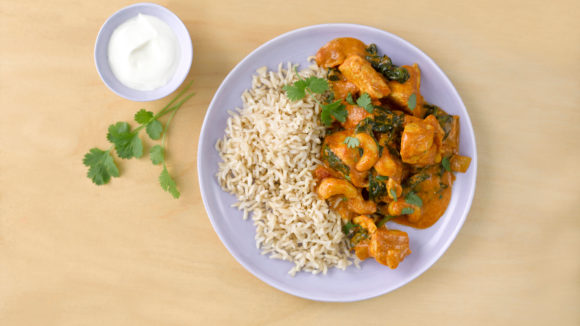 